Ředitelství silnic a dálnic ČRNa Pankráci 546/56, Praha 4 0- Nusle, 145 05,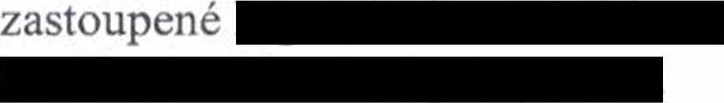 IC: 65993390 Bankovní spojení: Číslo účtu: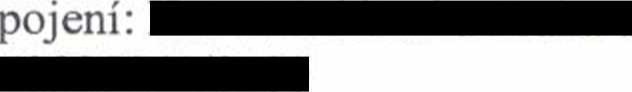 jako pronajímatelaDS engineering PLUS, a.s.zapsaná v obchodním rejstříku vedeném Městským soudem v Praze, oddíl B, vložka 12316Za Mototechnou 1 114/4, 155 00 Praha 5 IČ : 27955834 zastoupená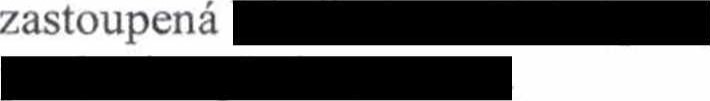 jako nájemceuzavírají níže uvedeného dne, měsíce a rokuDODATEK č. 4ke SMLOUVĚ O NÁJMU dne 17.9.2007, ve znění Dodatků č. 1 až 3.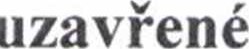 1.Předmět dodatkul. Na základě dohody obou smluvních stran se předmět nájmu sjednaný ve Smlouvě o nájmu, ve znění Dodatků č. 1 - 3, rozšiřuje s účinností od 1. listopadu 2016 0 kancelář č. 13 0 výměře 16,66 m2 umístěnou rovněž v přízemí provozní budovy Ředitelství silnic a dálnic ČR, Správa Plzeň.Celková výměra předmětu nájmu uvedená v článku I. odst. I Smlouvy o nájmu tedy nově činí 52,26 m2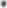 1Kancelář č. 13 se nájemci pronajímá na dobu určitou do 17. září 2020, shodně jako dosavadní kanceláře č. 11 a 12.Základní čtvrtletní nájemné kanceláří se z částky I l 997,- Kč zvyšuje na částku ve výši 17 611,- Kč.Vzhledem k tomu, že účinnost rozšíření nájmu nastává dnem 1.11.2016, zavazuje se nájemce uhradit nájemné kanceláře č. 13 za měsíce listopad a prosinec 2016 v úhrnné výši 3 743,- Kč na základě samostatně vystavené faktury.Měsíční úhrada za úklid podle článku III. odst. 2 Smlouvy o nájmu se z částky 675,Kč vč. DPH zvyšuje na částku 991,- Kč vč. DPH.Zálohové platby samostatně zúčtovatelných dodávek podle článku III. odst. 3 Smlouvy o nájmu se z měsíční částky 1 070,- Kč zvyšují na částku 1 571,- Kč.11.Závěrečná ustanoveníTento dodatek nabývá účinnosti dnem 1.11.2016.Smluvní strany prohlašují, že tento dodatek uzavřely vážně, srozumitelně, na základě pravé a svobodné vůle, nikoli v tísni či za jinak nápadně nevýhodných podmínek.Ostatní ustanovení Smlouvy o nájmu, ve znění dodatků č. I až 3, zůstávají nedotčena.Dodatek č. 4 je sepsán ve čtyřech vyhotoveních, z nichž každá ze smluvních stran obdrží dvě vyhotovení.4 -IO- 20162